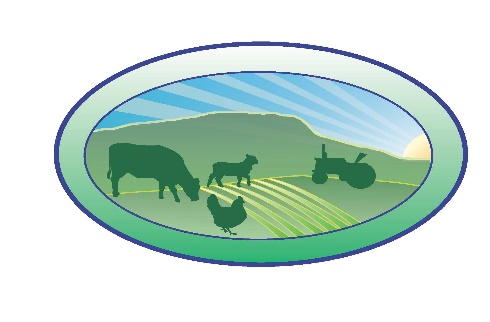 FLOYD COUNTY FAIR VENDOR APPLICATION September 09, 2023 Saturday 10am-4pmIn celebration of Floyd County’s agricultural heritage, the Floyd Livestock & County Fair will be held on September 09, 2023 at Floyd County Fair in Floyd. We encourage any and all businesses or organizations from our local community to apply! Application is due no later than September 01, 2023.Business Name:Responsible Party(s):E-mail:All communication will be via e-mail.Mailing Address:Phone Number:Website:Please select the appropriate category and provide a brief explanation of what you intend to sellArts/ CraftsNon- ProfitSpecialty/ RetailDemonstrationBrief Description:Please select the booth size that best suits your needs.$35 ($45 after August 15, 2023)  10'x10' booth space                      $60  ($70 after August 15, 2023)  10'x20' double booth space Do you need electricity?$50 Yes (You provide your own cords, etc)$0 NoTotal due:Send completed application to: hbgoodies@swva.net or to the mailing address below.                  We will send a link for you to pay your vendor fee after approving your application.chantillyfarm@gmail.com                          www.floydvafair.com
Organizers of the Floyd Livestock and County Fair reserve the right to deny any application without explanation. This application does not serve as an official agreement between the venue and applicant. Each applicant will be contacted upon the approval of this application.ONCE YOUR APPLICATION IS APPROVED, YOU WILL BE SENT A LINK VIA EMAIL FOR PAYMENT OF YOUR BOOTH SPACE. IF YOU CHOOSE TO MAIL A CHECK AS PAYMENT, PLEASE MAIL TO:Floyd County Fair  c/o Joni Underwood   4591 Daniels Run Road, Pilot, VA 24138VENDOR GUIDELINES AND POLICIESANNUAL FLOYD LIVESTOCK & COUNTY FAIR
The Floyd County Fair strives to maintain a positive and mutually beneficial relationship with all vendors who choose to participate in our events. The following guidelines are meant to serve the best interest of all involved.
1. Vendors may begin set up at 8am on Saturday (Sept. 09). You will have to register with a vendor coordinator near the “Country Store” on- site to obtain your booth location. NO vendor will be permitted to set up before 8:00 am on Saturday. NO EXCEPTIONS.
2. All vendors must be on-site and parked by 9:30am on Saturday, September 9th. During set up times, please quickly unload your vehicle and move it to the designated parking area. Vendors must remain set up until 4pm on Saturday. (Event hours are 10am - 4pm)
3. Each vendor is allowed one vehicle on the premises, no exceptions. Parking will be provided in a nearby vendor parking area. 
4. Each vendor may bring one person on-site to assist in the operation of the vendor’s booth. Any additional people must pay general admission to the event.
5. Vendors must supply their own tables, tents, canopies, etc. Although not a requirement, Floyd County Fair requests that all vendors use a tent or canopy.
6. All vendors are expected to remove any trash from their booth when vacating the premises. A dumpster is located near the front entrance of the venue.
7. Handouts and other marketing items may be distributed only at the vendor’s booth. You may not post signage anywhere but your booth.
8. You and your organization are to communicate with each other. Make sure your members are aware of the rules and regulations, open and set up times, where your booth is, what size booth you requested. We will not be responsible for mis-communication within your organization.
9. Floyd Family Campground and the Floyd County Fair will not be responsible for any loss, theft, or damages during the course of this event.
10. Vendors must be set up for the entirety of the event. Early breakdown may be allowed with permission from the vendor coordinator on staff and could affect future participation with Floyd County Campground or the County Fair.
11. Vendors are solely responsible for collecting, reporting, and accounting for any state or local taxes.
12. Vendors are not allowed to bring pets of any kind on site during this event. Registered guide dogs are the only exception.
13. Wi-fi connectivity is available, however we do not guarantee speed or suitable bandwidth.
14. No multi-level marketing or ‘business opportunity’ vendors will be allowed. No political campaigns are permitted.
IMPORTANT EVENT INFORMATION 
Physical Site Address: 
Floyd Family Campground, 2697 Franklin Pike SE, Floyd, VA 24091
Emergency Numbers while on-site: 
(540) 392-5496 Joni